PRESENTACIÓN MEJORES PRÁCTICAS EN NUTRICIÓN O PRÁCTICAS DE VALOR EN NUTRICIÓN CLÍNICA.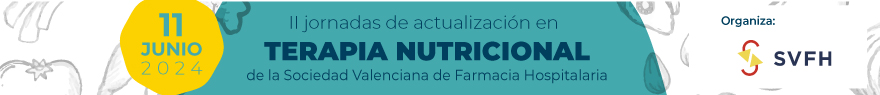 El objetivo de este proyecto, dentro de las II jornadas de Nutrición de la SVFH, es dar oportunidad a aquellos compañeros que trabajan en Nutrición Clínica de presentar los proyectos, casos clínicos de interés o los estudios que estén realizando relacionados con la Nutrición. Para ello solicitamos que se presente un pequeño abstract con el proyecto o idea para que sea valorado por los coordinadores de la jornada y el presidente de la SVFH. De entre los proyectos presentados, se seleccionarán los dos mejores para que sean presentados en la Jornada. La duración de las presentaciones será de 7 minutos aproximadamente. Los dos proyectos seleccionados recibirán una inscripción completa para el Congreso SVFH 2025.1. Normas generales  A. ContenidoExtensión máxima 2.500 palabras. Se pueden incluir tablas o figuras que faciliten la explicación del casoNo se admitirán comunicaciones que ya hayan sido presentadas en congresos anteriores. B. Envío y fechasEl plazo de envío comenzará el 15 de febrero de 2024 y finalizará a las 23:59h del 10 de mayo de 2024 y se realizará adjuntando la plantilla que se indica en punto 2 en formato Word, al siguiente correo: camila.simas@provalentia.com. C. ResoluciónFecha: 20 de mayo de 2024. Los coordinadores de la jornada y el presidente de la SVFH seleccionarán los 2 trabajos que se presentarán durante la Jornada y se informará por correo electrónico al primer autor.D. EstructuraSe recomiendo que conste de los siguientes apartados:Título, introducción, descripción del caso (incluyendo la presentación clínica y su evolución), discusión y aportación y bibliografía.2. PLANTILLA ABSTRACT:Título:Autores:Centro de trabajo:Email:Teléfono de contacto:Introducción:Descripción del caso (incluyendo la presentación clínica y su evolución):Discusión y aportación:Bibliografía: